OSNOVNA ŠKOLA Tar - VabrigaJELOVNIK ŠKOLSKE MARENDE U TARU - ŠK. GOD. 2019./2020.                                                                                                                                                              Dobar vam tek!!!                                                                                                                                                                       Napomena: ovaj jelovnik podložan  je promjenama iz objektivnih opravdanih razloga! 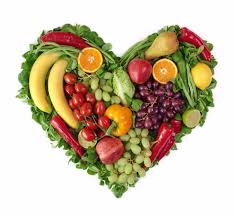 PONEDJELJAK       UTORAK         SRIJEDA      ČETVRTAK         PETAKI. tjedan- sendvič sa  salamom i sirom- čaj- voće- maneštra  sa tjesteninom- kobasica // hrenovke- kolač- tjestenina sa   goveđim gulašom- salata- kruh- namaz  (pašteta/  sirni  namaz )- kakao- riba- špinat // blitva i krumpir- kruh- voćeII. tjedan- burek sa sirom ( mesom, jabukom)- jogurt - tjestenina carbonara - salata - sok- mesne okruglice u umaku    od rajčice- pire - krumpir- voće- pileći file na žaru - rizi - bizi - puding/voće- griz na mlijeku sa     čokoladom- slani klipić- voćeIII. tjedan- hot - dog- jogurt- majoneza // kečap- palenta sa junećim     gulašom - salata- pileći batak - zabatak- riža s povrćem- voće- tjestenina bolonjez - salata- puding/voće- pizza sa šunkom i sirom- voćeIV. tjedan- sendvič  sa salamom i sirom - čaj- špageti sa umakom  i sirom- voće- maneštra s bobićima - kruh- kolač/puding- pileći fritesi (panirani    pileći file)- varivo od graška- voće- tjestenina sa tunjevinom- salata- kolač